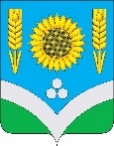 СОВЕТ НАРОДНЫХ ДЕПУТАТОВ РОССОШАНСКОГОМУНИЦИПАЛЬНОГО РАЙОНА ВОРОНЕЖСКОЙ ОБЛАСТИРЕШЕНИЕ7 сессииот 24 апреля 2024 года   № 60                       г.РоссошьОб итогах исполнения бюджетаРоссошанского муниципальногорайона за 1 квартал 2024 года          В соответствии с бюджетным кодексом Российской Федерации, Положением «О бюджетном процессе в Россошанском муниципальном районе Воронежской области», утверждённым решением сессии Совета народных депутатов муниципального района от 26.02.2020 г. № 105, Совет народных депутатов Россошанского муниципального районаРЕШИЛ:Информацию об итогах исполнения бюджета Россошанского муниципального района за 1 квартал 2024 года принять к сведению.Глава Россошанского муниципального района                                                                       В.М. СисюкИсполнение бюджета Россошанского муниципального района на 01.04.2024 года        Исполнение бюджета Россошанского муниципального района на 01.04.2024 года        Исполнение бюджета Россошанского муниципального района на 01.04.2024 года        Исполнение бюджета Россошанского муниципального района на 01.04.2024 года        Исполнение бюджета Россошанского муниципального района на 01.04.2024 года        Исполнение бюджета Россошанского муниципального района на 01.04.2024 года        Исполнение бюджета Россошанского муниципального района на 01.04.2024 года        тыс. рублейНаименование показателейУтвержденный план на 2024 годУточненный план на 2024 годИсполнено% исполнения к уточн. плануОтклонение123456НАЛОГОВЫЕ ДОХОДЫ      797 151,0         797 151,0       180 967,8   22,70-616 183,2Налог на доходы физических лиц700 000,0700 000,0123 408,417,63-576 591,6Акцизы по подакцизным товарам (продукции), производимым на территории Российской Федерации34 224,034 224,08 703,425,43-25 520,6Налог, взимаемый в связи с применением упрощенной системы налогообложения22 500,022 500,05 077,722,57-17 422,3Единый налог на вмененный доход для отдельных видов деятельности9,89,8Единый сельскохозяйственный налог15 227,015 227,031 937,6209,7416 710,6Налог, взимаемый в связи с применением патентной системы налогообложения13 200,013 200,09 670,273,26-3 529,8Государственная пошлина12 000,012 000,02 160,718,01-9 839,3НЕНАЛОГОВЫЕ ДОХОДЫ        98 718,0           98 718,0         35 819,6   36,28-62 898,4Доходы, получаемые в виде арендной либо иной платы за передачу в возмездное пользование государственного и муниципального имущества (за исключением имущества бюджетных и автономных учреждений, а также имущества государственных и муниципальных унитарных предприятий, в том числе казенных)37 361,037 361,08 107,021,70-29 254,0Плата по соглашениям об установлении сервитута в отношении земельных участков, находящихся в государственной или муниципальной собственности72,872,8Прочие доходы от использования имущества и прав, находящихся в государственной и муниципальной собственности (за исключением имущества бюджетных и автономных учреждений, а также имущества государственных и муниципальных унитарных предприятий, в том числе казенных)569,0569,0116,120,40-452,9Плата за негативное воздействие на окружающую среду11 000,011 000,03 177,728,89-7 822,3Доходы от оказания платных услуг (работ)48 288,048 288,011 517,923,85-36 770,1Доходы от компенсации затрат государства465,0465,0Доходы от продажи земельных участков, находящихся в государственной и муниципальной собственности11 463,211 463,2Плата за увеличение площади земельных участков, находящихся в частной собственности, в результате перераспределения таких земельных участков и земель (или) земельных участков, находящихся в государственной или муниципальной собственности388,6388,6Штрафы, санкции, возмещение ущерба1 500,01 500,0339,522,63-1 160,5Прочие неналоговые доходы171,8171,8ИТОГО НАЛОГОВЫЕ И НЕНАЛОГОВЕ ДОХОДЫ      895 869,0         895 869,0       216 787,4   24,20-679 081,6Дотации на выравнивание бюджетной обеспеченности95 141,095 141,023 785,225,00-71 355,8Дотации бюджетам на поддержку мер по обеспечению сбалансированности бюджетов32 608,032 608,08 151,925,00-24 456,1ИТОГО ДОТАЦИЙ      127 749,0         127 749,0         31 937,1   25,00-95 811,9Субсидии бюджетам на софинансирование капитальных вложений в объекты муниципальной собственности2 903,02 903,00,00-2 903,0Субсидии бюджетам на осуществление дорожной деятельности в отношении автомобильных дорог общего пользования, а также капитального ремонта и ремонта дворовых территорий многоквартирных домов, проездов к дворовым территориям многоквартирных домов населенных пунктов91 673,5116 673,50,00-116 673,5Субсидии бюджетам на государственную поддержку организаций, входящих в систему спортивной подготовки303,8303,80,00-303,8Субсидии бюджетам на обновление материально-технической базы для организации учебно-исследовательской, научно-практической, творческой деятельности, занятий физической культурой и спортом в образовательных организациях1 803,71 803,70,00-1 803,7Субсидии бюджетам на реализацию программы комплексного развития молодежной политики в регионах Российской Федерации "Регион для молодых"3 585,83 585,83 585,8100,000,0Субсидии бюджетам на строительство и реконструкцию (модернизацию) объектов питьевого водоснабжения43 064,343 064,318 367,742,65-24 696,6Субсидии бюджетам на организацию бесплатного горячего питания обучающихся, получающих начальное общее образование в государственных и муниципальных образовательных организациях42 729,942 729,99 844,623,04-32 885,3Субсидии бюджетам на создание модельных муниципальных библиотек15 000,015 000,00,00-15 000,0Субсидии бюджетам на поддержку творческой деятельности и укрепление материально-технической базы муниципальных театров в населенных пунктах с численностью населения до 300 тысяч человек2 493,12 493,10,00-2 493,1Субсидии бюджетам на обеспечение развития и укрепления материально-технической базы домов культуры в населенных пунктах с числом жителей до 50 тысяч человек1 279,11 279,1325,125,42-954,0Субсидии бюджетам на реализацию мероприятий по обеспечению жильем молодых семей5 791,36 160,35 605,390,99-555,0Субсидии бюджетам на поддержку отрасли культуры337,0439,0439,0100,000,0Прочие субсидии62 094,7132 588,222 087,016,66-110 501,2ИТОГО СУБСИДИЙ      273 059,2         369 023,7         60 254,5   16,33-308 769,2Субвенции местным бюджетам на выполнение передаваемых полномочий субъектов Российской Федерации21 517,021 517,05 243,624,37-16 273,4Субвенции бюджетам на компенсацию части платы, взимаемой с родителей (законных представителей) за присмотр и уход за детьми, посещающими образовательные организации, реализующие образовательные программы дошкольного образования788,7788,762,07,86-726,7Субвенции бюджетам на осуществление полномочий по составлению (изменению) списков кандидатов в присяжные заседатели федеральных судов общей юрисдикции в Российской Федерации127,0127,00,00-127,0Единая субвенция местным бюджетам28 913,028 913,07 041,324,35-21 871,7  Прочие субвенции957 971,1962 511,2239 438,924,88-723 072,3ИТОГО СУБВЕНЦИЙ   1 009 316,8      1 013 856,9       251 785,8   24,83-762 071,1Межбюджетные трансферты, передаваемые бюджетам муниципальных образований на осуществление части полномочий по решению вопросов местного значения в соответствии с заключенными соглашениями59 831,259 831,213 752,322,99-46 078,9Межбюджетные трансферты, передаваемые бюджетам на проведение мероприятий по обеспечению деятельности советников директора по воспитанию и взаимодействию с детскими общественными объединениями в общеобразовательных организациях5 580,15 580,1911,116,33-4 669,0Межбюджетные трансферты, передаваемые бюджетам на ежемесячное денежное вознаграждение за классное руководство педагогическим работникам государственных и муниципальных образовательных организаций, реализующих образовательные программы начального общего образования, образовательные программы основного общего образования, образовательные программы среднего общего образования38 903,838 903,89 718,024,98-29 185,8Межбюджетные трансферты, передаваемые бюджетам, за счет средств резервного фонда Правительства Российской Федерации6 446,66 446,6100,000,0Прочие межбюджетные трансферты, передаваемые бюджетам4 538,68 853,54 314,948,74-4 538,6ИТОГО МЕЖБЮДЖЕТНЫЕ ТРАНСФЕРТЫ      108 853,7         119 615,2         35 142,9   29,38-84 472,3Прочие безвозмездные поступления в бюджеты муниципальных районов276,9537,8194,22260,9Возврат остатков субсидий, субвенций и иных межбюджетных трансфертов, имеющих целевое назначение, прошлых лет из бюджетов муниципальных районов-2 763,6#ДЕЛ/0!-2 763,6ИТОГО БЕЗВОЗМЕЗДНЫХ ПОСТУПЛЕНИЙ   1 518 978,7      1 630 521,7       376 894,5   23,11-1 253 627,2ИТОГО ДОХОДОВ   2 414 847,7      2 526 390,7       593 681,9   23,50-1 932 708,8РАСХОДЫОбщегосударственные вопросы154 007,40162 913,8039 390,5024,18-123 523,3Национальная оборона15015058,839,20-91,2Национальная безопасность и правоохранительная деятельность15 642,3015 642,303 910,6025,00-11 731,7Национальная экономика172 402,60197 219,004 975,502,52-192 243,5в том числе:0,0сельское хозяйство и рыболовство10 984,8010 996,201 371,0012,47-9 625,2транспорт15 519,4015 519,402 636,6016,99-12 882,8дорожное хозяйство (дорожные фонды)125 989,50150 989,50967,90,64-150 021,6другие вопросы в области национальной политики19 908,9019 713,9000,00-19 713,9Жилищно-коммунальное хозяйство79 107,00126 724,8018 367,7014,49-108 357,1Охрана окружающей среды11 000,0011 000,0000,00-11 000,0Образование1 642 316,801 669 544,50333 241,7019,96-1 336 302,8Культура, кинематография152 771,60152 873,7026 806,0017,53-126 067,7Социальная политика48 033,9048 716,1017 108,3035,12-31 607,8Физическая культура и спорт37 771,7038 884,508 104,9020,84-30 779,6Обслуживание государственного (муниципального) долга11011000,00-110,0Межбюджетные трансферты общего характера бюджетам бюджетной системы Российской Федерации94 746,80105 164,4022 813,8021,69-82 350,6ВСЕГО РАСХОДОВ 2408060,12528943,1474777,818,77-2 054 165,3ДЕФИЦИТ -; +6787,6-2552,4118904,1-4 658,52121 456,5